ГОСУДАРСТВЕННОЕ АВТОНОМНОЕ ОБРАЗОВАТЕЛЬНОЕ УЧРЕЖДЕНИЕ ВЫСШЕГО ОБРАЗОВАНИЯ ЛЕНИНГРАДСКОЙ ОБЛАСТИ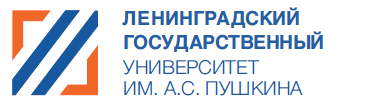 ПСИХОЛОГИЯ XXI ВЕКААКТУАЛЬНЫЕ ТЕНДЕНЦИИ СОВРЕМЕННОЙ ПСИХОЛОГИИXVIII международнаянаучно-практическая конференция24 и 25 ноября 2022 г.Санкт-Петербург2022К сведению участников конференцииКонференция будет проходить 24 и 25 ноября 2022 г. по адресу:Ленинградская область, п. Горбунки, д. 27Ленинградский государственный университетимени А.С. Пушкина, факультет психологииконференция проводится в смешанном формате офлайн и онлайн с трансляцией на платформе google meetПроезд из Санкт- Петербурга от станции метро «Проспект Ветеранов» на маршрутном автобусе №486В до конечной остановкиРегистрация участников конференции проводится24 и 25 ноября 2022 г.с 9.00 до 10.00 в вестибюле факультета психологииРаспорядок работы конференции:24 ноября 2022 г.:10.00 – открытие конференцииС 10.10 до 11.30 – пленарное заседаниеС 11.30 до 12.30 – обедС 12.30 до 15.50 – мастер-классы25 ноября 2022 г.С 09.30 до 10.30 – мастер-класс 1С 10.30 до 12.30 – секционные заседанияС 12.30 до 13.30 – обедС 13.30 до 15.00 – мастер-класс 2 и 315.15 – подведение итогов и закрытие конференцииРегламент:Доклады на пленарном заседании 20 минутДоклады на секционных заседаниях 7 минутОРГАНИЗАЦИОННЫЙ КОМИТЕТ КОНФЕРЕНЦИИПрезидиум:Маклаков Анатолий Геннадьевич – первый проректор ЛГУ им. А.С. Пушкина, доктор психологических наук, профессорКобрина Лариса Михайловна – проректор по научной работе ЛГУ им. А.С. Пушкина, доктор педагогических наук, профессорБольшаков Сергей Николаевич – проректор по учебно-методической работе ЛГУ им А.С. Пушкина, доктор экономических наук, профессор Члены оргкомитета:Гайворонская И.Б. – декан факультета психологии, кандидат психологических наук, доцент Ломоносовского института (филиала) ГАОУ ВО ЛО «ЛГУ им. А.С. Пушкина»Маклаков А.Г. – доктор психологических наук, профессор, зав. кафедрой общей и прикладной психологии ГАОУ ВО ЛО «ЛГУ им. А.С. Пушкина»Лебедева Е.И. – кандидат психологических наук, доцент Ломоносовского института (филиала) ГАОУ ВО ЛО «ЛГУ им. А.С. Пушкина» Бар Н.С. – кандидат психологических наук, доцент, доцент Ломоносовского института (филиала) ГАОУ ВО ЛО «ЛГУ им. А.С. Пушкина» Бойко Е.А. – кандидат психологических наук, доцент Ломоносовского института (филиала) ГАОУ ВО ЛО «ЛГУ им. А.С. Пушкина»Сидорова А.А. – кандидат психологических наук, доцент Ломоносовского института (филиала) ГАОУ ВО ЛО «ЛГУ им. А.С. Пушкина» Яхудина Е.Н. – кандидат психологических наук, доцент Ломоносовского института (филиала) ГАОУ ВО ЛО «ЛГУ им. А.С. Пушкина»Головешкин И.Д. – заведующий психологической службой ЛГУ им. А.С. Пушкина, старший преподаватель кафедры психологии развития и образованияГоловешкина Н.В. – кандидат психологических наук, доцент Ломоносовского института (филиала) ГАОУ ВО ЛО «ЛГУ им. А.С. Пушкина»Сидорова И.А. – старший преподаватель Ломоносовского института (филиала) ГАОУ ВО ЛО «ЛГУ им. А.С. Пушкина»  Пинчук Д.В. – старший преподаватель Ломоносовского института (филиала) ГАОУ ВО ЛО «ЛГУ им. А.С. Пушкина»Чесновицкая Е.А. – старший преподаватель Ломоносовского института (филиала) ГАОУ ВО ЛО «ЛГУ им. А.С. Пушкина»Рознова И.А. – ассистент кафедры психофизиологии и клинической психологии ГАОУ ВО ЛО «ЛГУ им. А.С. Пушкина»ПРОГРАММА КОНФЕРЕНЦИИ24 ноября 2022 г.10.00 – ОТКРЫТИЕ КОНФЕРЕНЦИИОбращение организационного комитета к участникам конференции1010 – 1130 – ПЛЕНАРНОЕ ЗАСЕДАНИЕДОКЛАДЫ ПЛЕНАРНОГО ЗАСЕДАНИЯПосохова Светлана Тимофеевнадоктор психологических наук, профессор, профессор кафедры психологии образования и педагогики ФГБОУ ВО «Санкт-Петербургский государственный университет»«ПРОФЕССИОНАЛЬНАЯ Я-КОНЦЕПЦИЯ БУДУЩИХ ПСИХОЛОГОВ ДЛЯ РАБОТЫ В КРИЗИСНЫХ СИТУАЦИЯХ» Клецина Ирина Сергеевна доктор психологических наук, профессор, профессор кафедры общей и социальной психологии ФГБОУ ВО «Российский государственный педагогический университет»«СОЦИАЛИЗАЦИЯ МУЖЧИН И ЖЕНЩИН 
В ПОЖИЛОМ ВОЗРАСТЕ» Чермянин Сергей Викторовичдоктор медицинских наук, профессор, заведующий кафедрой психофизиологии и клинической психологииГАОУ ВО ЛО «Ленинградский государственный университет имени. А.С. Пушкина»Вьюшкова Светлана Сергеевна  кандидат психологических наук, доцент кафедры психофизиологии и клинической психологииГАОУ ВО ЛО «Ленинградский государственный университет имени. А.С. Пушкина»«УСПЕШНОСТЬ ОБУЧЕНИЯ И ДАЛЬНЕЙШЕЙ ВОЕННО-ПРОФЕССИОНАЛЬНОЙ ДЕЯТЕЛЬНОСТИ ЛИЦ С РАЗЛИЧНЫМИ СТИЛЯМИ ИНТЕЛЛЕКТУАЛЬНОЙ ДЕЯТЕЛЬНОСТИ НА РАЗНЫХ ЭТАПАХ РАННЕЙ И СРЕДНЕЙ ВЗРОСЛОСТИ» МАСТЕР-КЛАССЫ1230 – 15501 мастер-класс в 1230 Константинова Елизавета АлексеевнаАналитический психолог, бизнес-тренер, совладелец мастерской психологии и творчества «Тепло», член Балинтовской Ассоциации (Россия), член Ассоциации Аналитических психологов «НАЧАЛО ПРАКТИЧЕСКОЙ ДЕЯТЕЛЬНОСТИ ПСИХОЛОГА»2 мастер-класс в 1420Третьяков Виталий Петровичдоктор психологических наук, профессор,профессор кафедры общей и прикладной психологииГАОУ ВО ЛО «Ленинградский государственный университет имени. А.С. Пушкина» «ПОРОЖДАЮЩИЕ ИГРЫ И ТРЕХКОМПОНЕНТНЫЙ ПОДХОД 
К ОБЕСПЕЧЕНИЮ ГОТОВНОСТИ 
К ЭКСТРЕМАЛЬНОМУ ДЕЙСТВИЮ»3 мастер-класс в 1420 Селенина Елена НиколаевнаПрактикующий психолог, арт-терапевт, дипломированный сказкотерапевт, расстановщик. Автор и ведущая тренингов и терапевтических групп  «АРТ-ТЕРАПЕВТИЧЕСКИЕ ТЕХНИКИ В РАБОТЕ ПСИХОЛОГА»25 ноября 2022 г.РАБОТА СЕКЦИЙ1030 – 1230Секция 1.Психологические исследования 
в системе высшего образованияРуководители секции: Головешкин Иван Дмитриевич, старший преподаватель кафедры психологии развития и образования, зав. психологической службой 
ЛГУ им. А.С. Пушкина, Яхудина Елена Николаевна, кандидат психологических наук, доцент 
ЛГУ им. А.С. Пушкина. Людмила Михайловна Лучшевакандидат психологических наук, доцент, Военный институт (инженерно-технический) ФГКВОУ ВО «Военная академия материально-технического обеспечения имени генерала армии А.В. Хрулева» Министерства обороны РФИССЛЕДОВАНИЕ СКЛОННОСТИ К РИСКУ У КУРСАНТОВ ВОЕННОГО ВУЗАОльга Сергеевна Исаевапсихолог группы психологической работы ВМПИ ВУНЦ ВМФ 
«Военно-морская академия им. Н.Г. Кузнецова»АДАПТАЦИЯ КУРСАНТОВ ПЕРВОГО ГОДА ОБУЧЕНИЯ 
В ВОЕННО-МОРСКОМ ИНСТИТУТЕОльга Александровна Морозовакандидат психологических наук, доцент, Военный институт (инженерно-технический) ФГКВОУ ВО «Военная академия материально-технического обеспечения имени генерала армии А.В. Хрулева» Министерства обороны РФПРОФЕССИОНАЛЬНО-ЛИЧНОСТНОЕ СТАНОВЛЕНИЕ И РАЗВИТИЕ ПЕДАГОГА ПРОФЕССИОНАЛЬНОЙ ШКОЛЫОльга Сергеевна Исаевапсихолог группы психологической работы ВМПИ ВУНЦ ВМФ 
«Военно-морская академия им. Н.Г. Кузнецова»ЛИЧНОСТЬ ПРЕПОДАВАТЕЛЯ ГЛАЗАМИ КУРСАНТОВ-ВЫПУСКНИКОВТатьяна Юрьевна Чурановапсихолог группы психологической работы «Военной академии материально-технического обеспечения имени генерала армии А.В. Хрулева», аспирант 3 курса факультета психологии ГАОУ ВО ЛО «Ленинградский государственный университет им. А.С. Пушкина»КЛЮЧЕВЫЕ АСПЕКТЫ В ИЗУЧЕНИИ ПСИХОЛОГИЧЕСКИХ ДЕТЕРМИНАНТ УСПЕШНОСТИ ОБУЧЕНИЯ КУРСАНТОВ СРЕДНЕГО ПРОФЕССИОНАЛЬНОГО ОБРАЗОВАНИЯ ВОЕННО-УЧЕБНОГО ЗАВЕДЕНИЯ	Тимур Ильфатович Султанбековкандидат педагогических наук, доцент кафедры психологии служебной деятельности Санкт-Петербургского военного ордена Жукова института войск национальной гвардии РФМЕЖЭТНИЧЕСКИЕ УСТАНОВКИ ЛИЧНОСТИ В ПРОЦЕССЕ ФОРМИРОВАНИЯ ГОТОВНОСТИ К ПРОТИВОДЕЙСТВИЮ ЭТНИЧЕСКОМУ ЭКСТРЕМИЗМУРуслан Мыратович Алтыевкурсант 3 курса факультета военно-политической работы Санкт-Петербургского военного ордена Жукова института войск национальной гвардии РФАндрей Викторович Киселевпреподаватель кафедры служебной деятельности Санкт-Петербургского военного ордена Жукова института войск национальной гвардии РФЭМОЦИОНАЛЬНО-ВОЛЕВАЯ УСТОЙЧИВОСТЬ ВОЕННОСЛУЖАЩИХ РОСГВАРДИИ В ПРОЦЕССЕ ВЫПОЛНЕНИЯ БОЕВЫХ ЗАДАЧВладимир Андреевич Анисимовкурсант 5 курса факультета военно-политической работы Санкт-Петербургского военного ордена Жукова института войск национальной гвардии РФВладимир Сергеевич Екимовпреподаватель кафедры служебной деятельности Санкт-Петербургского военного ордена Жукова института войск национальной гвардии РФАнгелина Владимировна Кисличенкоаспирант факультета психологии, ГАОУ ВО ЛО «Ленинградский государственный университет им. А.С. Пушкина»ФОРМИРОВАНИЕ МИРОВОЗЗРЕНЧЕСКОЙ ПОЗИЦИИ КУРСАНТОВ МЛАДШИХ КУРСОВ СРЕДСТВАМИ АГИТАЦИОННО-ПРОПАГАНДИСТСКОЙ РАБОТЫПолина Игоревна Маскаевастудент 3 курса бакалавриата факультета психологии ГАОУ ВО ЛО «Ленинградский государственный университет им. А.С. Пушкина»ДИНАМИКА ЛИЧНОСТНЫХ ХАРАКТЕРИСТИК СТУДЕНТОВ В ЗАВИСИМОСТИ ОТ ПРОФЕССИОНАЛЬНОГО САМООПРЕДЕЛЕНИЯСекция 2.Психологические исследования 
и психологические технологии современностиРуководители секции: Головешкина Наталья Викторовна, кандидат психологических наук, доцент ЛГУ им. А.С. Пушкина, Рознова Ирина Александровна, ассистент кафедры психофизиологии и клинической психологии ЛГУ им. А.С. Пушкина. Нина Васильевна Беломестнова кандидат психологических наук, доцент, доцент кафедры психофизиологии и клинической психологии ГАОУ ВО ЛО «Ленинградский государственный университет 
им. А.С. Пушкина»Елизавета Андреевна Исуповастудент 5 курса специалитета факультета психологии ГАОУ ВО ЛО «Ленинградский государственный университет им. А.С. Пушкина»Ольга Викторовна Марченкостудент 5 курса специалитета факультета психологии ГАОУ ВО ЛО «Ленинградский государственный университет им. А.С. Пушкина»СРАВНЕНИЕ ПОКАЗАТЕЛЕЙ ИНТЕЛЛЕКТА ПО БАТАРЕЕ ВЕКСЛЕРА И ПРОГРЕССИВНЫМ МАТРИЦАМ РАВЕНА В КЛИНИЧЕСКОЙ ПСИХОДИАГНОСТИКЕЕлизавета Андреевна Исуповастудент 5 курса специалитета факультета психологии ГАОУ ВО ЛО «Ленинградский государственный университет им. А.С. Пушкина»АНАЛИЗ ПРОФИЛЯ ИНТЕЛЛЕКТА В ПСИХОМЕТРИЧЕСКОЙ БАТАРЕЕ ИССЛЕДОВАНИЯ ИНТЕЛЛЕКТА Д. ВЕКСЛЕРА ПРИ РАЗНОЙ СТЕПЕНИ ИНТЕЛЛЕКТУАЛЬНОГО ДЕФЕКТАНина Васильевна Беломестновакандидат психологических наук, доцент, доцент кафедры психофизиологии и клинической психологии ГАОУ ВО ЛО «Ленинградский государственный университет 
им. А.С. Пушкина»СЕМАНТИЧЕСКИЙ ТРЕУГОЛЬНИК Г. ФРЕГЕ: ФИЛОСОФСКО-СЕМИОТИЧЕСКИЕ КАТЕГОРИИ В ПРЕПОДАВАНИИ ПСИХОЛОГИИДмитрий Олегович Розновинженер-конструктор ООО «НПП «Видеомикс», аспирант кафедры психофизиологии и клинической психологии ГАОУ ВО ЛО «Ленинградский государственный университет им. А.С. Пушкина»Сергей Викторович Чермянин доктор медицинских наук, профессор, заведующий кафедрой психофизиологии и клинической психологии ГАОУ ВО ЛО «Ленинградский государственный университет им. А.С. Пушкина»Алексей Евгеньевич Соколовстарший специалист Следственного комитета Российской Федерации Ирина Александровна Розноваассистент кафедры психофизиологии и клинической психологии ГАОУ ВО ЛО «Ленинградский государственный университет им. А.С. Пушкина»РОЛЬ УСИЛЕНИЯ КОГНИТИВНОЙ НАГРУЗКИ В ХОДЕ ПСИХОФИЗИОЛОГИЧЕСКИХ ИССЛЕДОВАНИЙ МЕТОДОМ АЙТРЕКИНГАМаксимова Елена Сергеевнаассистент кафедры физической культуры и спорта ГАОУ ВО ЛО «Ленинградский государственный университет им. А.С. Пушкина», ассистент кафедры общей психологии ФГБОУ ВО «Санкт-Петербургский государственный университет», тренер по физической культуре и спорту, мастер спорта по легкой атлетике, магистр по психологии спорта, психолог Академии Футбольного клуба «Ювентус» в СПбОСОБЕННОСТИ САМОРЕГУЛЯЦИИ ПОДРОСТКОВ С РАЗНОЙ СТЕПЕНЬЮ ВОВЛЕЧЕННОСТИ ВО ВНЕШКОЛЬНУЮ ДЕЯТЕЛЬНОСТЬОксана Андреевна Пинчуклогопед-дефектолог Конно-спортивного клуба «Новополье»ОСОБЕННОСТИ КОПИНГ-СТРАТЕГИЙ РОДИТЕЛЕЙ, 
ВОСПИТЫВАЮЩИХ ДЕТЕЙ С ОВЗАртем Вячеславович Прохоров,студент ФГБОУ ВО «Поволжский государственного университета телекоммуникаций и информатики»Анастасия Евгеньевна Ваньковастудент ФГБОУ ВО «Поволжского государственного университета телекоммуникаций и информатики»ЛИЧНОСТНЫЕ ГРАНИЦЫИрина Геннадьевна Паницынастудент 4 курса бакалавриата факультета психологии ГАОУ ВО ЛО «Ленинградский государственный университет им. А.С. Пушкина»ТЕОРЕТИЧЕСКИЕ АСПЕКТЫ ИЗУЧЕНИЯ ЮНОШЕСКОГО ВОЗРАСТА В ОТЕЧЕСТВЕННОЙ И ЗАРУБЕЖНОЙ ПСИХОЛОГИИУльяна Константиновна Дергачёвастудент 4 курса бакалавриата факультета психологии ГАОУ ВО ЛО «Ленинградский государственный университет им. А.С. Пушкина»ПСИХОЛОГИЧЕСКИЕ ОСОБЕННОСТИ СЕКСУАЛЬНОЙ СФЕРЫ ЖЕНЩИН, ИМЕЮЩИХ И НЕ ИМЕЮЩИХ ПОСТОЯННОГО ПОЛОВОГО ПАРТНЕРАМАСТЕР-КЛАССЫ0930 – 15001 мастер-класс в 0930Лапузина Анастасия ПавловнаЗаведующая подростково-молодежным клубом 
«ПРОТОН» Василеостровского района, практикующий психолог, медиатор, кинолог, специалист по работе с молодёжью  «УБЕЖДЕНИЕ БЕЗ ПРИНУЖДЕНИЯ – НАВЫК ХХI ВЕКА»2 мастер-класс в 1330Лут Алина Евгеньевнапедагог-психолог службы юридического и психологического консультирования, танцевально-двигательный терапевт 
ГБУ «ГЦСП «КОНТАКТ»«ИСЦЕЛЕНИЕ ЧЕРЕЗ ТАНЕЦ (ВОЗМОЖНОСТИ ТАНЦЕВАЛЬНО-ДВИГАТЕЛЬНОЙ ТЕРАПИИ В РАБОТЕ ПСИХОЛОГА)»3 мастер-класс в 1330Максимова Елена Сергеевнаассистент кафедры физической культуры и спорта ГАОУ ВО ЛО Ленинградского государственного университета им. А.С. Пушкина, ассистент кафедры общей психологии ФГБОУ ВО Санкт-Петербургского государственного университета, тренер по физической культуре и спорту, мастер спорта по легкой атлетике, магистр по психологии спорта, психолог Академии Футбольного клуба «Ювентус» в СПб«СПОРТИВНЫЙ ПСИХОЛОГ: 
КТО ОН, И КАКОВЫ ТЕХНОЛОГИИ ЕГО РАБОТЫ?»ПОДВЕДЕНИЕ ИТОГОВ КОНФЕРЕНЦИИЗАКРЫТИЕ КОНФЕРЕНЦИИ1515 – 1530Ленинградский государственный университетимени А.С. Пушкина196605, САНКТ-ПЕТЕРБУРГПетербургское шоссе, д.10Тел. 476-90-36e-mail: nauch@lengu.ruПСИХОЛОГИЯ XXI ВЕКАXVIII Международная научно-практическая конференция Ленинградский государственный университетимени А.С. Пушкина196605, Санкт-Петербург, Петербургское шоссе, 10